Головне управління ДПС у Чернівецькій області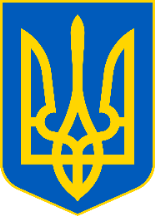 просить розмістити інформаційні матеріалиПонад 19,4 тисячі буковинців - власників нерухомості «забули» розрахуватися з бюджетами своїх територіальних громадУ своєму коментарі заступник Головного управління ДПС у Чернівецькій області Загарюк Микола підтвердив, що в області налічується 19431 власників житлової та нежитлової нерухомості які не сплатили податок на нерухомість. Сума податкового боргу зі сплати цього податку перевищує 24,9 млн грн. За словами Миколи Загарюка платникам своєчасно надіслані повідомлення про сплату майнових податків, але окремі громадяни «забувають» розрахуватися з бюджетом. Посадовець звертає увагу буковинців на необхідність сплати цих коштів. Оскільки при наявності заборгованості перед бюджетом такий податковий борг може бути стягнено за рішенням суду виконавчою службою. Окремо Микола Васильович звернув увагу тих платників податків, які змінили свої податкові адреси та не повідомили належним чином податкові органи. Такі платники  можуть не володіти інформацією про суми нарахувань та боргу, оскільки  відповідні повідомлення їм надіслано за адресами, внесеними до даних ДРФО на момент видачі реєстраційного номера облікової картки платника податків. Крім того, необхідно враховувати, що про борг  в незначних сумах платників офіційно не повідомляється, оскільки податкова вимога надсилається, якщо сума боргу перевищує 3060 гривень, тому громадяни можуть і не знати про його наявність. Якщо громадяни не отримували  відповідних повідомлень на сплату податків за своїми податковими адресами, але мають у власності рухоме та нерухоме майн (яке підлягає оподаткуванню) то можна уточнити суму нарахованих платежів безпосередньо в ЦОПі податкової служби за місцем своєї реєстрації або за допомогою Електронного кабінету платника https://cabinet.tax.gov.ua/ Зокрема, в Електронному кабінеті для фізичних осіб – платників податків діє онлайн доступ до сформованих податкових повідомлень-рішень щодо  нарахованих податкових зобов’язань з податку на нерухоме майно, відмінне від земельної ділянки, транспортного податку та плати за землю. Крім того, в розділі «ЕК для громадян» приватної частини Електронного кабінету платники податків – фізичні особи мають можливість перегляду даних щодо об’єктів рухомого та нерухомого майна, які є об’єктами оподаткування (земельні ділянки, житлові будинки, квартири, садові (дачні будинки), гаражі, легкові автомобілі тощо), відомості про які отримані з реєстрів інших державних органів та стосовно яких сформовані податкові повідомлення-рішення. Також, в Електронному кабінеті за допомогою сервісу «Стан розрахунків з бюджетом» фізичні особи можуть сплатити податки, збори, платежі та перевірити розрахунки сум податкових зобов’язань за такими податками. Довідка: Перелік боржників зі сплати місцевих податків станом на 01.11.2021 р. розміщено за посиланням: https://cv.tax.gov.ua/okremi-storinki/arhiv/523210.html Інфографіка про порядок погашення боргу фізичними особами за посиланням: https://cv.tax.gov.ua/media-ark/fotogalereya/inshi-zahodi/9477.html Публікації з теми порядок нарахування та сплати податку на нерухомість за посиланням:  Несвоєчасна сплата податку на нерухоме майно – прийшов час сплатити податковий борг https://cv.tax.gov.ua/media-ark/news-ark/502281.html Пресконференція: Як буковинці мають сплачувати податки за нерухомість та землю у 2021 році https://cv.tax.gov.ua/media-ark/news-ark/477411.html Працівник виходить на пенсію або на лікарняний в середині кварталу - подається Розрахунок з типом форми «Довідковий»У Головному управлінні ДПС у Чернівецькій області нагадують, що Наказом Міністерства фінансів України від 13.01.2015 № 4 (у редакції наказу Міністерства фінансів України від 15.12.2020 № 773) затверджені Форма Податкового розрахунку сум доходу, нарахованого (сплаченого) на користь платників податків – фізичних осіб, і сум утриманого з них податку, а також сум нарахованого єдиного внеску (далі – Розрахунок) та Порядок заповнення та подання податковими агентами Податкового розрахунку сум доходу, нарахованого (сплаченого) на користь платників податків – фізичних осіб, і сум утриманого з них податку, а також сум нарахованого єдиного внеску (далі – Порядок). З метою недопущення порушення прав застрахованих осіб на своєчасне отримання пенсійних та соціальних виплат було впроваджено Розрахунок з типом «Звітний» як «Довідковий» та додатки до нього, що містять персоніфіковані відомості, з типом «Звітний» як «Довідковий». У Розрахунку з типом «Звітний» як «Довідковий» зазначається інформація щодо призначення пенсії застрахованим особам або матеріального забезпечення, страхових виплат (абзац сьомий п. 1 розд. ІІІ Порядку). Отже, відповідно до норм Порядку Розрахунок та додатки до нього з типом «Звітний» як «Довідковий» подаються платником єдиного внеску у разі необхідності призначення поза межами звітного періоду застрахованим особам пенсії або матеріального забезпечення, або страхових виплат та містять виключно інформацію щодо таких осіб. У разі подання додатка «Відомості про нарахування заробітної плати (доходу, грошового забезпечення) застрахованим особам» (далі – Додаток 1) у складі Розрахунку з типом «Звітний» як «Довідковий» для призначення пенсії застрахованим особам Додаток 1 має містити відомості для призначення пенсії застрахованій особі, які подаються за період до дати формування заяви на призначення пенсії. Для призначення матеріального забезпечення, страхових виплат – у разі подання Додатка 1 у складі Розрахунку з типом «Звітний» як «Довідковий» для призначення матеріального забезпечення, страхових виплат Додаток 1 має містити відомості для призначення інших соціальних виплат застрахованій особі. Відповідно такий принцип застосовується до інших додатків Розрахунку з типом «Звітний» як «Довідковий». При цьому інформацію щодо осіб, зазначених у Розрахунку з типом «Звітний» як «Довідковий», необхідно також дублювати у Розрахунку за відповідний звітний період. Терміни подання Розрахунку з типом форми «Довідковий» у разі виходу працівника на пенсію або для отримання лікарняних чинним законодавством не передбачені. Сервіс «Пульс» ДПС України приймає звернення платників податківГоловне управління ДПС у Чернівецькій області нагадує, що сервіс «Пульс» ДПС України приймає звернення фізичних осіб та суб’єктів господарювання  щодо неправомірних дій або бездіяльності працівників податкової служби, а також про можливі корупційні дії з їхнього боку. Надати інформацію можна, здійснивши наступне: Крок 1. Наберіть номер телефону 0800-501-007 Крок 2. Прослухавши інтерактивний голосовий автовідповідач з 8.00 до 18.00 (крім, вихідних і святкових днів) – послідовно оберіть напрямок «5» та натисніть 1. Крок 3. Зачекайте з’єднання з працівником та залиште Інформацію. При наданні Інформації назвіть своє прізвище, ім’я, по батькові (найменування суб’єкта господарювання), контактний телефон, місце проживання/реєстрації, а також прізвище, ім’я, по батькові та посаду працівника органу ДПС, з яким пов’язана подія, дата, місце і суть події, конкретні обставини, зауваження, прохання чи вимоги. Якщо Заявник не бажає називати своє прізвище, ім’я, по батькові, місце проживання/реєстрації, Інформація реєструється як анонімна. У разі звернення представника Заявника обов’язково надаються відомості стосовно його повноважень здійснювати представництво законних інтересів та ведення справ Заявника, пов’язаних із сплатою податків, на підставі закону або довіреності. Якщо представник Заявника не надає такі дані, Інформація на сервіс «Пульс» не приймається. Крок 4. У неробочий час з 18.00 до 8.00 (також вихідні і святкові дні) Інформацію можна залишити на інтерактивний автовідповідач. Також її можна надіслати на електронну пошту idd@tax.gov.ua. Звертаємо увагу, що реєструючи звернення Ви даєте згоду на запис розмови технічними засобами та обробку і використання персональних даних згідно з законодавством. Про результати розгляду Інформації Заявники повідомляються невідкладно або протягом 3 робочих днів. Якщо інформація потребує додаткового розгляду, то загальний термін її опрацювання може бути подовжено. Не повідомляються Заявникам результати розгляду анонімної Інформації та повідомлень про наявність на офіційному вебпорталі/субсайтах ДПС недостовірної/застарілої інформації; методологічних чи технічних проблем в роботі електронних сервісів, систем та відомості щодо мінімізації сплати податків, зборів, єдиного внеску, що надходять електронною поштою. 